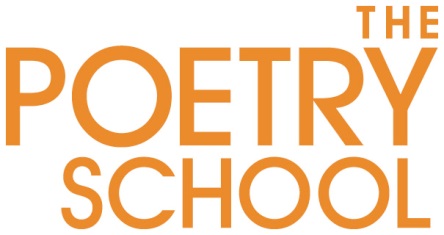 The Poetry SchoolSenior Project CoordinatorThe Poetry School is the UK’s largest provider of poetry education.Founded in 1997 by poets we are an Arts Council England National Portfolio Organisation and run a variety of courses, seminars and an accredited MA with Newcastle University both face to face and online. We celebrate our 20th Anniversary in 2017 and have ambitious plans. Based in Lambeth Walk we are a dynamic and friendly small team working with the best contemporary poets to deliver exciting and engaging courses.We are seeking an experienced Senior Project Coordinator with excellent management, IT, communication and organisational skills. You will report to the Executive Director and coordinate internal systems and communications as well as respond to incoming queries from students and tutors, including bookings as well as develop project strategies and schedules across the organisation from our MA to our database and sales mechanisms . This is a key role in our energetic team, ensuring the smooth running of sales, enquiries, activities and our office.Person SpecificationEnthusiastic and supportive team playerExcellent telephone mannerUnflappable, calm, multi-taskerExcellent and compelling communicatorDiplomatic and tactful when dealing with sensitive informationResourceful problem-solverHighly organised and self-motivated individual, who can multitask and remain calm under pressure in a busy office environmentThe ability to work with a wide variety of people at all levelsResilience and flexibility in a job where no two days are the same, and a willingness to further develop the roleEssential Knowledge, Skills, ExperienceKnowledge of higher educational institutions with an emphasis on post-graduate coursesExperience of working as a senior administrator and coordinator ideally with an arts or educational backgroundExperience of developing and streamlining processes and systems to ensure an organisation runs with optimal efficiencyExperience of administration and planning, including evidence of effective time management and prioritisation of duties including creating task lists for team membersExperience of project managementExcellent IT and web skills – including Word, Excel, PowerPoint, WordPressExcellent numeracy, sound analytical and research skills, with a keen attention to detailA high level of accountability and maturityAbility to oversee and assess a number of diverse projects at onceDesirable Skills and ExperienceInterest in contemporary poetry.Previous experience of working in an arts organisation or higher educational institutionKnowledge of diversity issues within the artsExperience of dealing with suppliers, consultants and contractorsExperience of working with volunteers and work placementsKnowledge of databases, CRM, design packagesEducated to degree level or equivalentExperience of working with funders/sponsorsExperience of monitoring budgetsPost InformationSalary range: 		£28,000 pa.Start date: 			immediate Probationary period: 	6 monthsHours: 	4 days per week. Normal office hours are 9.30am – 5.30pm Monday to Friday. Some occasional off-site and out of hours working as required Holiday entitlement: 	Holiday entitlement is 20 days p.a. in the first year plus statutory public holidays and Poetry School Christmas leave.Other benefits: The Poetry School runs a pension scheme. Location: The post is based in London. The Poetry School’s offices are 79-83 Lambeth Walk, London, SE11 6DXOur offices are wheelchair accessible.The Poetry School is an equal opportunities employer.Any job offer is made conditional to receiving satisfactory references. The candidate must also be able to provide evidence of their right to work in the UK. How to applyPlease email an up to date CV and covering email / letter explaining why you would suit this exciting role to – sally@poetryschool.comClosing date 12pm Friday October 27th, 2017.